                                                          ENGLISH PAPER 3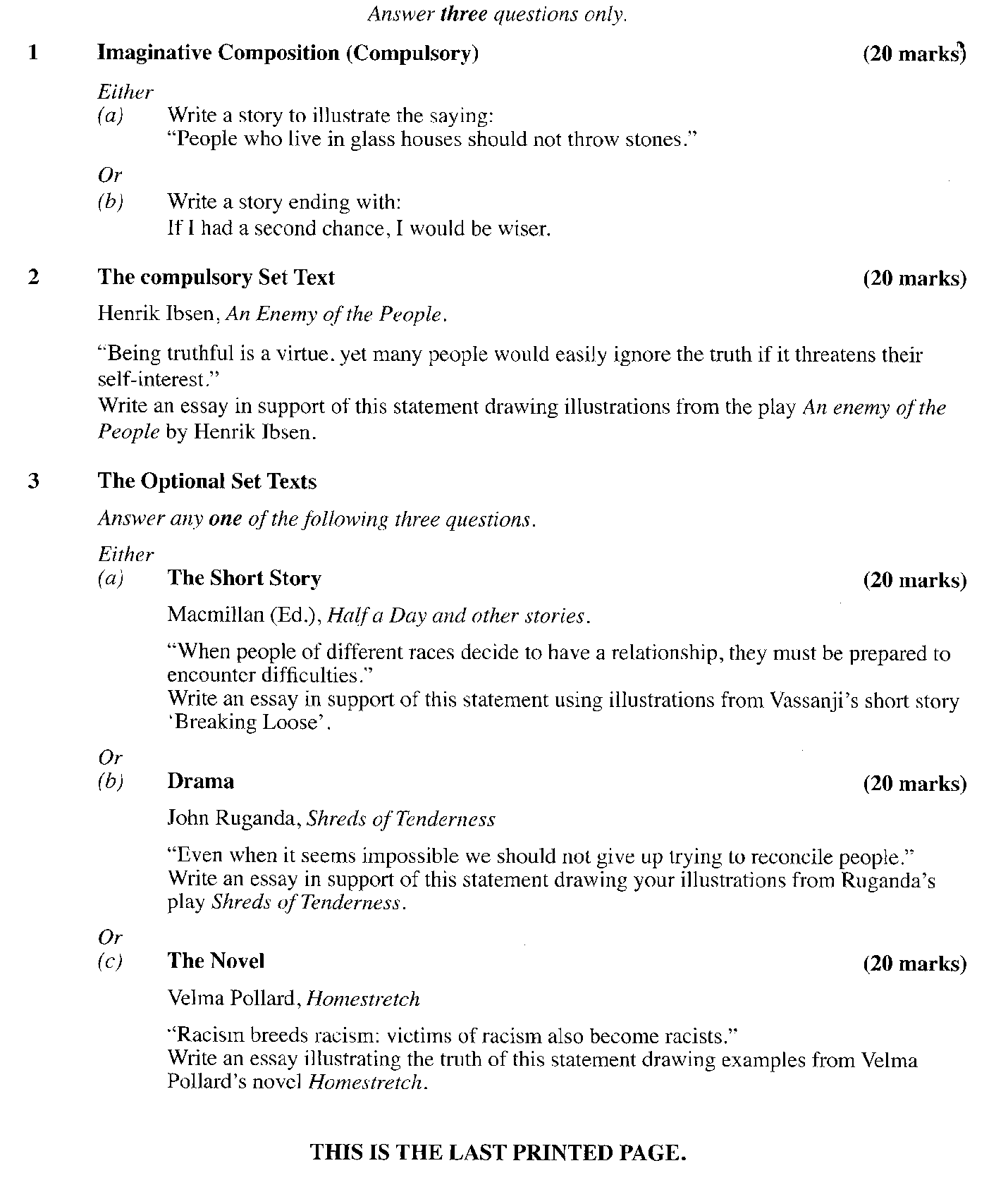 